City of EscondidoSmall Business Improvement Grant ProgramFaçade Improvement and CPTED Property Enhancement FundingQualified Census Tract Map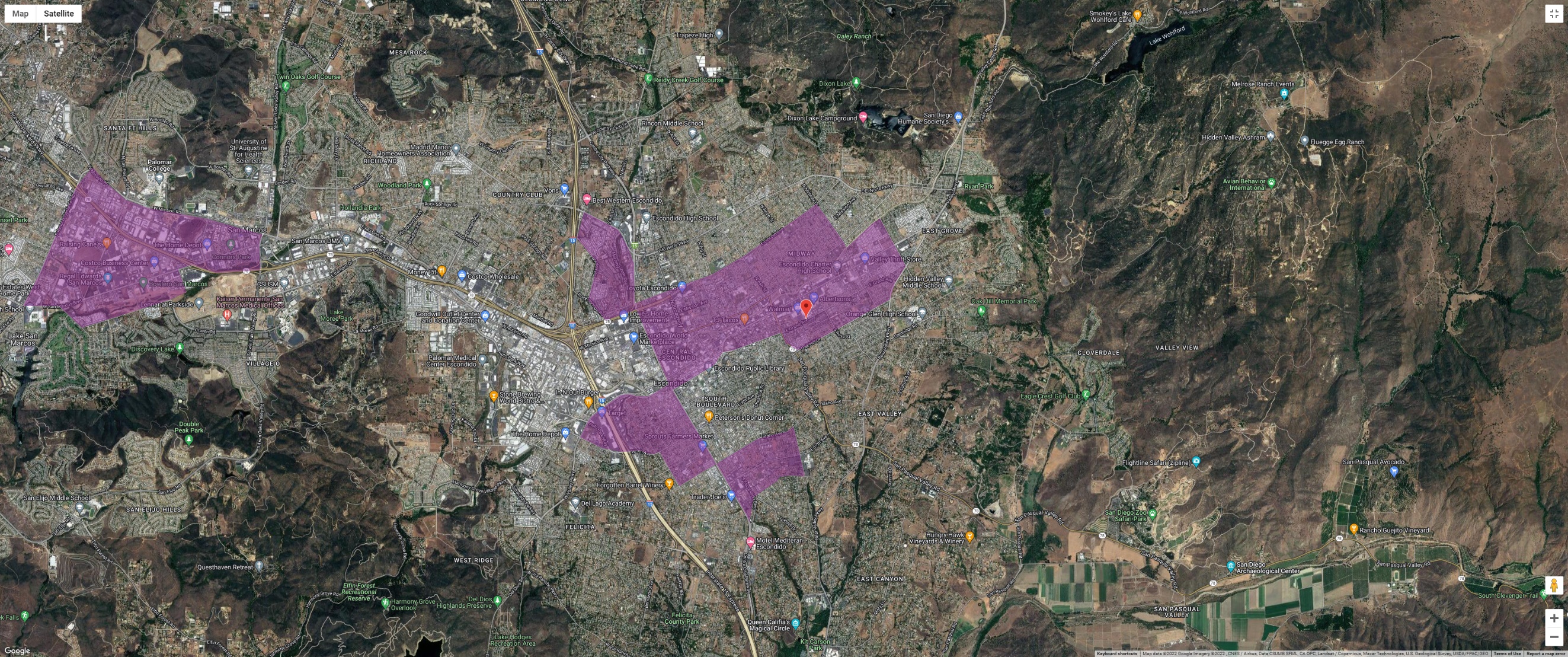 